Tour de Cure Diabétesz és Sport nap 5.2019. július 28. (vasárnap) 8.3000-1700Helyszín: Komló, Eszperantó tér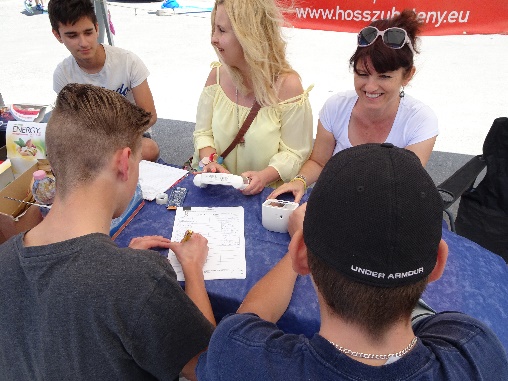 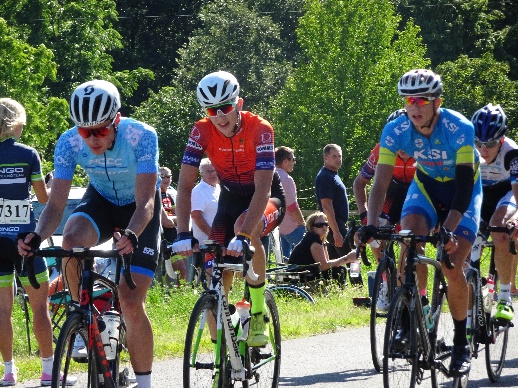 Program:08:30 Regisztráció09.00 Megnyitó10.00 Kerékpáros túrák rajtjai	10.00 Hobby és amatőr túra futam rajtja 1. Komló- Erdősmecske - Komló	10.30 Országúti amatőr teljesítménytúra rajtja 1. Komló- Erdősmecske - Komló11.00 Országúti verseny rajtja Komló- Mánfa- Sikonda  10:00 Egészségügyi szűrővizsgálat kezdete	Vérnyomás mérés, Testzsír-százalék mérés, Véroxigén mérés, BMI mérés, stb.11:00 Gyermekügyességi verseny15:30 Eredményhirdetés16.00 TombolaA kerékpáros túrán induló csapatok az egészséges sportolás nevében útravaló csomagot kapnak!Az egészségügyi szűrés a rendezvény ideje alatt folyamatosan, érkezési sorrendben történik. Diabétesszel kapcsolatos tanácsokat ad: Réfi KatalinEgészségügyi szűrés: Baranyai ÉvaGyerekprogramok: Keszericze Zsolt és Papp LászlóA rendezvény az EFOP 1.3.5- 16-2016.-00486 sz., az Együtt, egymásért a komlói közösségéért! című pályázat keretében kerül megrendezésre .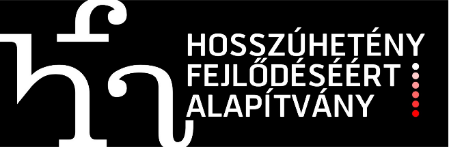 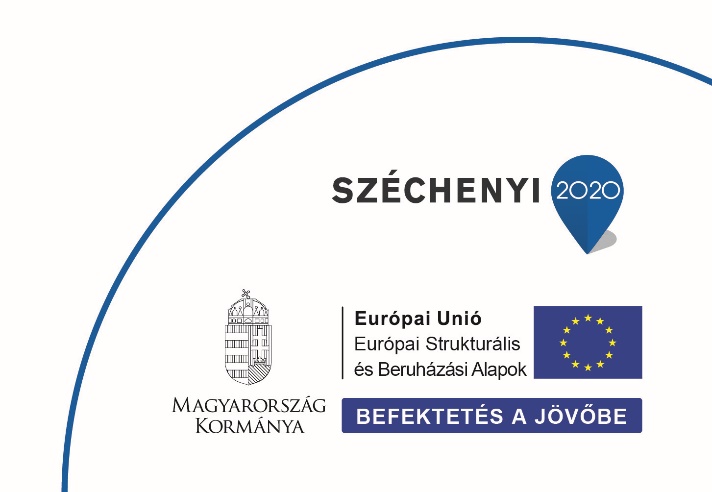 